Personal CipherRead all the directions before you begin.  Each body part needs to be drawn according to your personal information.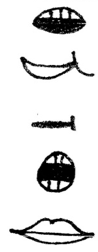 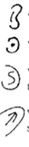 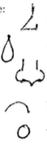 